                                         ПРЕСС-РЕЛИЗ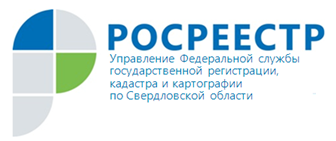 Результаты проведенного опроса граждан в офисах МФЦУправление Росреестра по Свердловской области информирует о том, что в период с 28.03.2018г. по 11.04.2018г. был проведен опрос граждан, обратившихся             в офисы ГБУ СО «Многофункциональный центр предоставления государственных     и муниципальных услуг» (далее - МФЦ) за получением услуги Росреестра «Предоставление сведений из ЕГРН». Анкетирование проводилось в офисах МФЦ г. Екатеринбурга, г. Каменск-Уральского, г. Нижнего Тагила, г. Серова, г. Новоуральска, г. Первоуральска. Опрос проведен с целью определения причин получения сведений               из Единого государственного реестра недвижимости (далее - ЕГРН) на бумажных носителях. В опросе приняло участие 658 физических лиц и 69 представителей юридических лиц. 	Наиболее востребованный вид информации среди заявителей - Выписка         из ЕГРН об основных характеристиках и зарегистрированных правах на объект недвижимости. Её запросили 55% от числа всех опрошенных заявителей. На втором месте по востребованности Выписка о правах отдельного лица    на имевшиеся (имеющиеся) объекты недвижимости - 17% заявителей.Выписку из ЕГРН о переходе прав на объект недвижимости запросили 12% заявителей, запрос копий правоустанавливающих документов 11% заявителей. Оставшиеся 5% заявителей запросили иные сведения из ЕГРН.	При этом, 31% заявителей указали в качестве цели получения сведений из ЕГРН – для получения сведений о собственнике объекта недвижимости при решении вопроса о заключении сделки купли-продажи, аренды и пр. 19% заявителей указали в качестве цели получения сведений из ЕГРН –       для в страховую и кредитную организацию с целью получения кредита под залог недвижимого имущества, при этом действующим законодательством предусмотрена обязанность получение соответствующих сведений из ЕГРН в виде выписки в электронной форме страховым и кредитным организациям, в рамках оказания соответствующих услуг. 15% заявителей указали в качестве цели получения сведений из ЕГРН –      для предоставления в органы власти, местного самоуправления с целью участия      в социальных программах, вместе с тем, сведения из ЕГРН по запросам органов государственной власти и органов местного самоуправления предоставляются органом регистрации прав таковым бесплатно.Удобство электронных услуг оценили половина опрошенных, а именно 46% физических лиц и 44% юридических лиц. Запросить общедоступные сведения из ЕГРН в электронном виде можно на официальном сайте Росреестра www.rosreetr.ru в разделе «Электронные услуги и сервисы» во вкладке «Получение сведений из ЕГРН».Контакты для СМИУправление Росреестра по Свердловской области Зилалова Галина Петровна, специалист - эксперттел. 8 (343) 375-40-81                      эл. почта: pressa@frs66.ru